徐州市2020～2021学年度第二学期期末抽测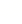 高二年级地理试题一、单项选择题：共2题，每题2分；共44分。每题只有一个选项最符合题意。晒秋是一些山区村民利用自家窗台、屋顶等处架晒农产品演变而成的一种传统农俗现象，“晒秋”的“秋”指丰收的农作物和果实，而非季节。每年农历六月初六是我国长江下游某地“晒秋节”的开始。图1为我国长江下游某地地形图。图2为晒秋景观图。读图回答1-2题。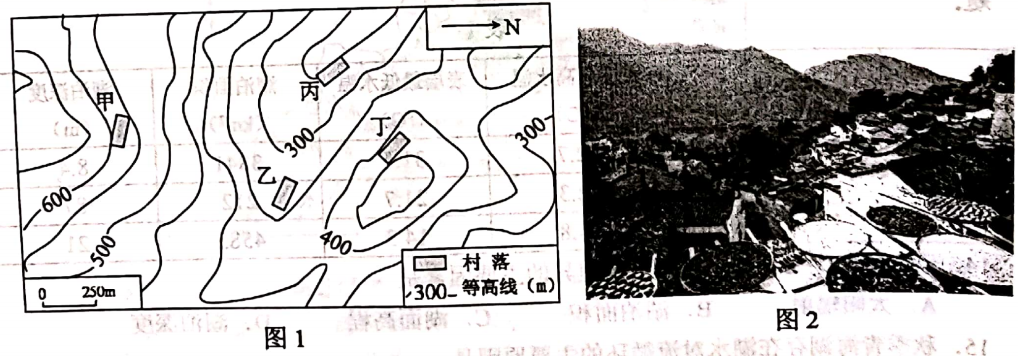 1．一天中晒秋时间最长的村落是A．甲村	B．乙村	C．丙村	D．丁村2．“晒秋节”开始时控制该地的主要天气系统是A．东南季风	B．副热带高气压带	C．亚洲高压	D．亚洲低压2019年11月7日上午，执行中国第36次南极科考任务的“雪龙”号停靠澳大利亚霍巴特港，与先行靠港的“雪龙2号”会合。图3为霍巴特港地理位置图。读图回答3-4题。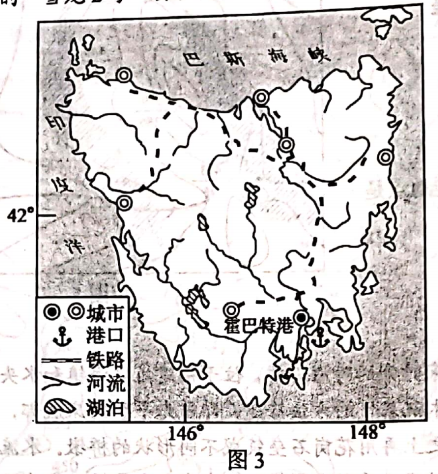 3．该日霍巴特港太阳视运动轨迹为A．	B．	C．	D．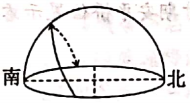 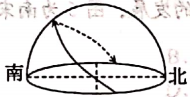 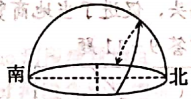 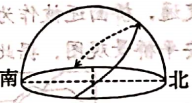 4．该日，北京与霍巴特港A．几乎同时日出	B．几乎同时日落	C．几乎同时正午	D．昼长几乎相等在天气晴朗无云或少云的气象条件下，山地与平原之间的昼夜风向发生反向转变的风系称为山地—平原风。图4为华北平原某城市2013—2015年观测到的秋季山地—平原风平均风速（箭头长短表示大小）和风向日变化示意图，其中夜间以偏北风为主。据此回答5～6题。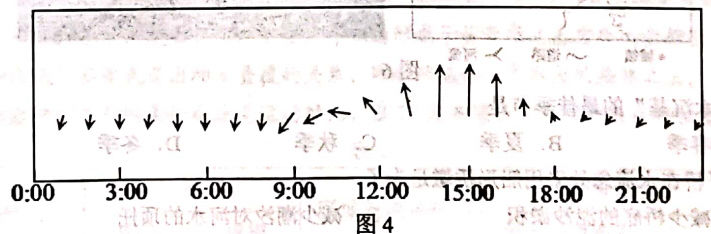 5．就秋季平均而言，该城市A．山地风风速整体大于平原风	B．山地风持续的时间比平原风短C．平原风在15时左右风速最大	D．平原风在10时左右转为山地风6．该城市位于山地的A．南侧	B．东侧	C．西侧	D．北侧图5为某地质勘探队在某地实施钻探作业时获得的相关资料略图，图中阴彩部分是露天煤矿区。读图回答7～8题。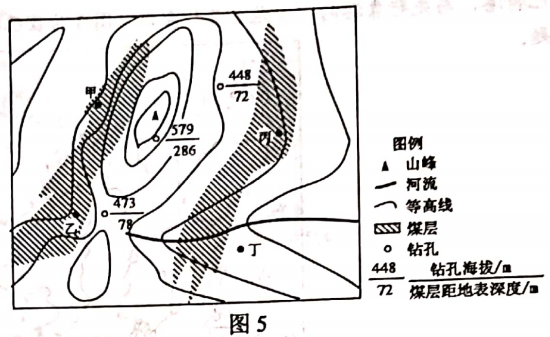 7．该区域的构造地貌是A．背峡谷	B．背斜山	C．向斜谷	D．向斜山8．开采露天煤矿的最佳地点是A．甲	B．乙	C．丙	D．丁安平桥是修建于南宋时期的跨海石桥，位于福建省安海镇和水头镇之间的淤泥质海湾上。该桥桥墩采用“睡木沉基”的方法修建，即首先平整河床底部，然后将捆扎的条木沉入淤泥作为基底，基底之上再用花岗石垒筑成不同形状的桥墩。水流急的航道采用单边或双边船形桥墩，水流缓的浅滩采用方形桥墩。古代，安平桥不仅沟通了安海湾东西两岸的交通，桥面还被作为码头，促进了当地商贸的发展。图6为南宋时期安平桥位置示意图及安平桥景观图。据此回答9～11题。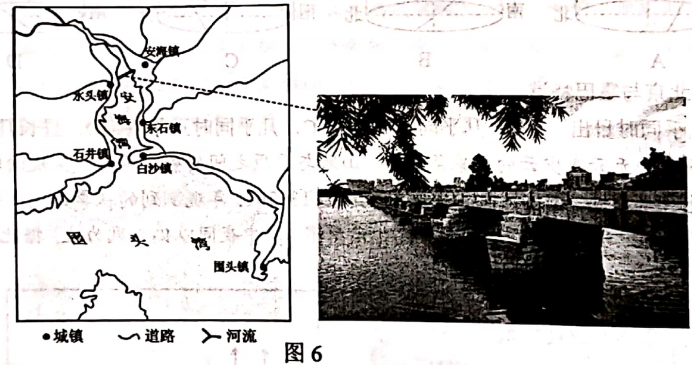 9．“睡木沉基”的最佳季节是A．春季	B．夏季	C．秋季	D．冬季10．安平桥在水流急处采用船形桥墩是为了A．减少桥底的泥沙淤积	B．减少潮汐对河水的顶托C．提高上游枯水期水位	D．减少水流对桥墩的冲击11．与建设在桥两端的陆上码头相比，古代曾利用安平桥桥面作为码头的原因最可能是A．桥梁坚固，便于马车通行	B．海湾宽阔，便于躲避台风C．桥面平整，利于货物堆放	D．桥下水深，利于船只停泊山体效应指由于隆起山体中央的温度（T1）和山体外相同海拔自由大气的温度（T2）差异较大，从而造成垂直带界限如林线（山地森林分布的最高界线）、雪线等要素在山系中央的分布和外围地区不同的现象。研究表明，影响山体效应的主要因素是山体基面高度和降水，图7为山体效应示意图，图8为38°N科罗拉多落基山脉山体内外最热月气温10℃等温线分布高度图。据此回答12～13题。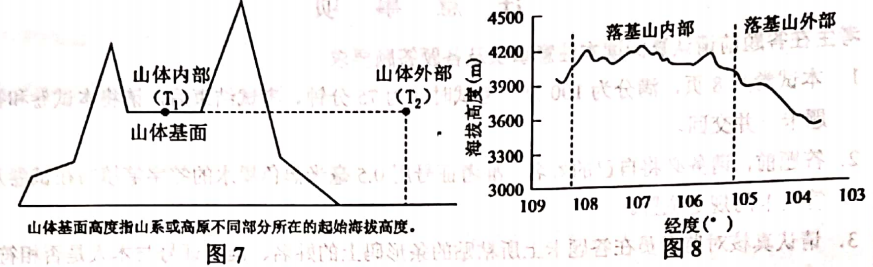 12．山体效应形成的主要原因是①地势高，日照时间长      ②地形闭塞；同外界热交换少③基面高，大气易被加热    ④空气稀薄，大气保温作用较弱A．①②	B．①④	C．②③	D．③④13．由于山体效应，使得38°N科罗拉多落基山脉A．山体内部林线更高		B．山体内部自然带谱复杂C．山麓自然带南北延伸	D．山体外部东侧雪线更低某科研小组对我国湖泊进行研究时，发现不同地区的湖泊表层水温存在差异明显。并观察到，秋季的青海湖由于水层不稳定，会产生湖水对流循环，在对流循环达到的深度范围内，水温趋于一致。表1为7月某日我国三个湖泊水温观测数据表。据此回答14～15题。表114．造成鄱阳湖与抚仙湖表层水温差异的主要因素是A．太阳辐射	B．湖泊面积	C．湖面高程	D．湖泊深度15．秋季青海湖存在湖水对流循环的主要原因是A．表层水温降低，密度变大，水团下沉	B．表层湖水解冻后增温，湖水上下翻转C．表层水温高，底层水温低，湖水不稳	D．表层完全封冻，底层水温高，湖水搅动露点温度表示在空气中水汽含量不变，气压一定下，使空气冷却至饱和时的温度。图9为某日8时我国及周边区域的地面天气简图。读图回答16～18题。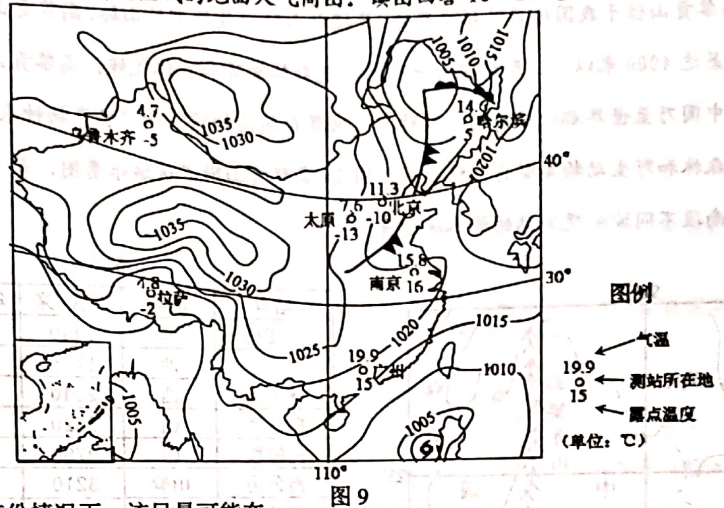 16．正常年份情况下，该日最可能在A．1月下旬	B．7月下旬	C．10月下旬	D．12月下旬17．该日凌晨有降雨的测站最可能位于A．乌鲁木齐	B．北京	C．南京	D．广州18．图中台风从菲律宾以东洋面移入我国南海东部，未来受该台风影响最大的省区可能是A．福建省	B．江苏省	C．海南省	D．台湾省阿勒泰地区不同季节牧场位置不同。图10为阿勒泰地区主要牧场位置示意图。读图回答19～20题。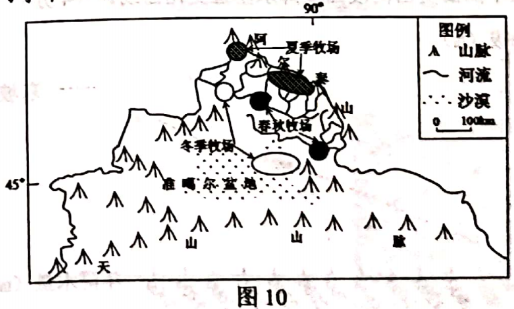 19．从冬季到夏季，牧民转场途经的主要植被类型依次为A．山地草原   荒漠草原   落叶阔叶林   高山草甸B．荒漠草原   山地草原   山地针叶林   高山草甸C．高山草甸   山地草原   山地针叶林   荒漠草原D．山地草原   高山草甸   落叶阔叶林   荒溴草原20．冬季牧场位于准噶尔盆地腹地，主要因其A．水源充足	B．积雪深厚	C．相对温暖	D．产草量大处于分水岭两侧的河流，由于侵蚀速度存在差异，侵蚀力强的河流切穿分水岭，抢夺侵蚀力较弱的河流上游河段，这种河系变的现象，称为河流袭夺。图11为山东省某区城等高线分布略图，该地东周河袭夺了沂河上源。读图回答21～22题。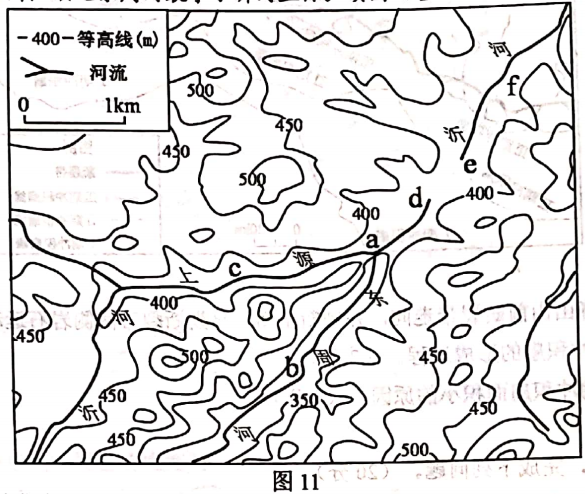 21．沂河上源被袭夺后A．ab河段流速降低	B．ac河段流量增加	C．ad河段流向倒转	D．ef河段含沙量增加22．导致沂河上源被东周河袭夺的最主要因素是A．海拔	B．坡向	C．植被	D．降水量二、非选择题：共3题，共56分。23．阅读材料，完成下列问题。（18分）大青山位于阴山山脉中部，大青山山前断裂带是该地区的主要断裂带，强烈的地壳运动为冲积扇的形成提供了重要的地形和物质基础。在地壳运动中，大青山山体不断抬升，东南侧冲积扇的形态亦发生变化。该地区冲积扇形成于最年轻的地质年代全新世，全新世不同时期形成的扇体表现出相互叠覆的关系，即新的扇体叠覆在老的扇体之上。表2为全新世冲积扇特征与气候条件和地壳运动对比，图12为不同时期的冲积扇分布位置示意图。表2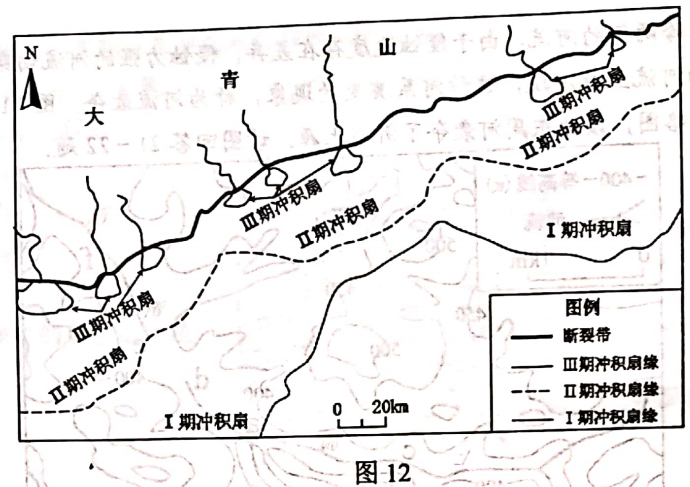 （1）说出大青山山前断裂带走向，并判断全新世早期断裂带两侧岩石运动方向。（6分）（2）说明Ⅰ期冲积扇的形成过程。（8分）（3）简述Ⅲ期冲积扇面积小的原因。（4分）24．阅读材料，完成下列问题。（20分）大钦岛位于黄、渤海交汇处，与大陆相隔50多公里．每年大钦岛风力≥6级的大风日数有200多天。岛上海湾沿岸分布着我国最大的天然鹅卵石滩。鹅卵石滩具有砾石光滑、颗粒大、滩面孔隙度大、坡度陡等特点。每年的6-8月，岛上渔民将从海里收获的海带平铺到鹅卵石滩上晾晒，晒干的海带品相好，价格高，被称为中国“海带之乡”。图13为大钦岛位置示意图及海带晾晒景观图。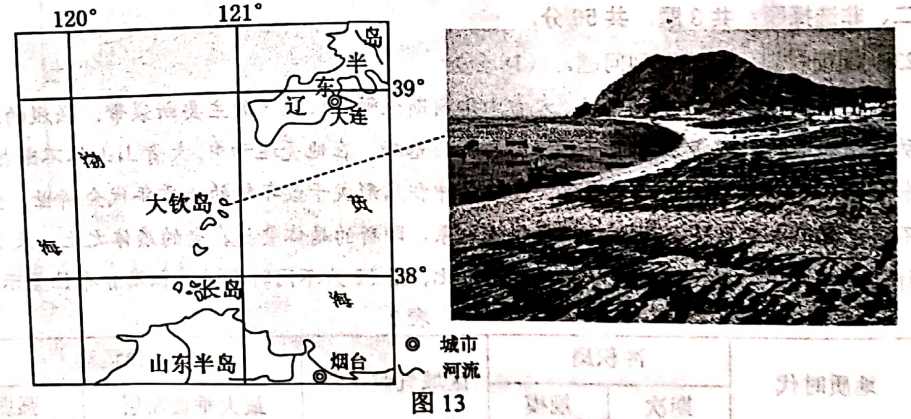 （1）分析大钦岛每年大风日数多的自然原因。（6分）（2）与平坦沙滩相比，说明鹅卵石滩晾晒海带的优势。（8分）（3）有人建议开采岛上鹅卵石资源作为建筑材料销往烟台，但多数人反对。请说明反对的理由。（6分）25．阅读材料，完成下列问题。（18分）高黎贡山位于我国地势阶梯交界处，是横断山脉中最西部的山脉。高黎贡山山高坡陡，垂直高差达4000以上，形成极为壮观的垂直自然景观和立体气候。高黎贡山的生物多样性在中国乃至世界都位居前列，被称为“世界自然博物馆”和“世界物种基因库”，是国家级森林和野生动物类型自然保护区。图14高黎贡山附近区域示意图，表3为某年高黎貢山南段不同坡向观测站的降水统计资料。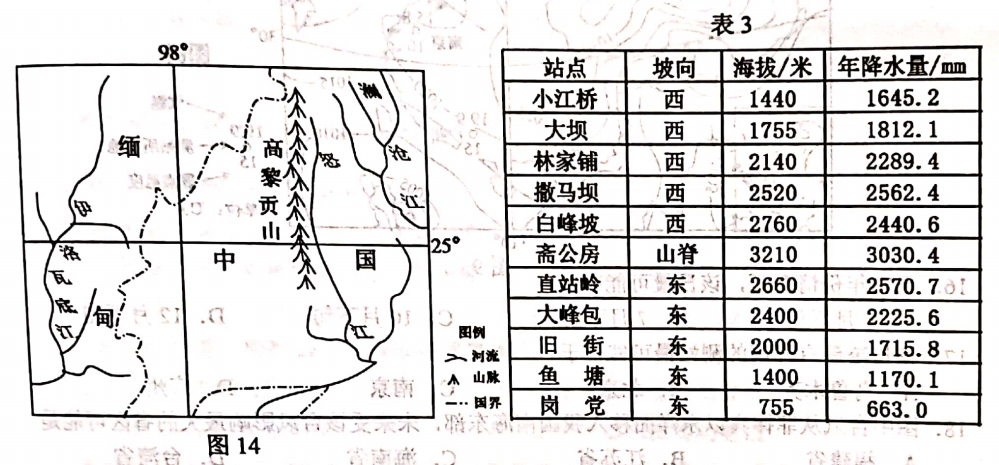 （1）据表3绘制该年高黎贡山南段西坡降水垂直变化曲线。（4分）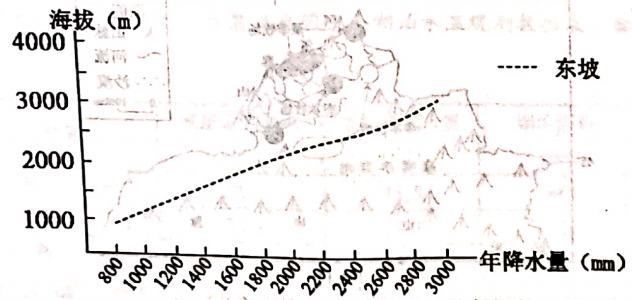 （2）描述高黎贡山南段西坡降水垂直变化特点。（6分）（3）分析高黎贡山被称为“世界物种基因库”的原因。（8分）地理试题参考答案单项选择颗：共22题，每题2分，共44分。每题只有一个选项最符合题意。1．D  2．B  3．D  4．B  5． C  6．A  7．D  8．C  9． D  10．D  11．D  12．C  13．A14．C  15．A  16．C  17．B  18．C  19．B  20．C  21．C  22．A二、非选择题：共3题，共56分。23．（1）断裂带呈东北—西南走向；断裂带两侧岩石以垂直运动为主；西北侧岩石相对上升，东南侧岩石相对下沉。（6分）（2）Ⅰ期冲积扇形成于全新世早期，地壳运动剧烈；大青山山体抬升幅度大，河流流速加快，下切侵蚀强烈；地壳运动导致岩石破碎，为冲积扇的形成提供了丰富的碎屑物质；降水集中，多暴雨，夏季河流水量较大；河流出山口时，地势突然变得平缓，河道变宽，河流流速降低，泥沙、砾石等冲积物沉积。在内、外力共同作用下，冲积物经过多次沉积，最终形成Ⅰ期冲积扇。（8分）（3）气候干旱，河流水量小；地壳运动较弱，山体抬升幅度小。（4分）24．（1）大钦岛位于季风气候区，冬季盛行偏北风，夏季盛行偏南风；大钦岛位于渤海海峡中部（的风口），东西两侧为开阔的海面，无陆地或岛屿阻挡季风。渤海海峡被南、北侧半岛扼住，形成喇叭口状海峡，加剧风速。（6分）（2）与平坦沙滩相比，鹅卵石滩孔隙度更大，空气流动性好，便于水分蒸发；坡度较陡，利于海带携带的水分迅速排走；白天，鹅卵石升温更快，更利于快速晾干海带；鹅卵石颗粒更大且表面光洁，使晒干的海带更干净（少沙子、泥土等杂质），品质好（8分）（3）理由：大钦岛离烟台较远，且鹅卵石重量大，运输成本较高，经济效益不佳；鹅卵石滩具有良好海岸防护功能，开采鹅卵石会导致海岸生态环境破坏；鹅卵石滩有晾晒海带的作用，开采鹅卵石不利于生产优质干海带。（6分）25．（1）绘图（4分）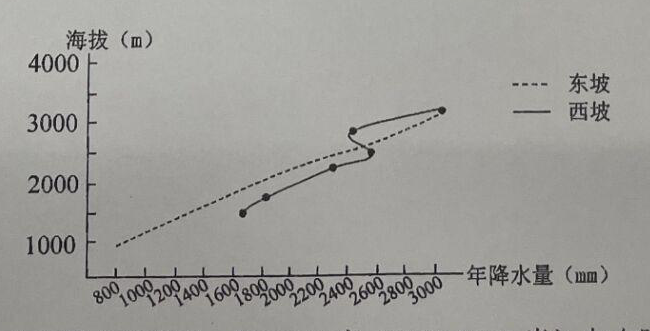 （2）总体随海拔的升高降水量增多，约2600米（2520-2760米）左右随海拔的升高降水量减少。（6分）（3）维度较低，热量充足；暖湿的西南季风受地形抬升，降水丰沛；山脉海拔较高，垂直差异大；国家级自然保护区，受人类活动影响小。（8分）注意事项考生在答题前请认真阅读本注意事项及各题答题要求1．本试卷共8页，满分为100分，考试时间为75分钟。考试结束后，请将本试卷和答题卡一并交回。2．答题前，请务必将自己的姓名、准考证号用0.5毫米黑色墨水的签字笔填写在试卷及答题卡的规定位置。3．请认真核对监考员在答题卡上所粘贴的条形码上的姓名、准考证号与本人是否相符。4．作答选择题，必须用2B铅笔将答题卡上对应选项的方框涂满、涂黑；如需改动，请用橡皮擦干净后，再选涂其他答案。作答非选择题，必须用0.5毫米黑色墨水的签字笔在答题卡上的指定位置作答，在其他位置作答一律无效。5．如需作图，必须用2B铅笔绘、写清楚，线条、符号等须加黑、加粗。位置表层最高水温（℃）表层最低水温（℃）湖泊面积（℃）湖泊深度（℃）鄱阳湖（29°N，116°E）32.731.538418.4抚仙湖（24°N，102°E）22.321.721287青海湖（37°N，100°E）15.814.3458321地质时代地质时代冲积扇冲积扇区域气候条件地壳运动地壳运动地质时代地质时代期次规模区域气候条件最大垂直断层强弱全新世晚期Ⅲ期扇较小冷、干2.3米较弱全新世中期Ⅱ期扇较大暖、湿1.5米弱全新世早期Ⅰ期扇大暖、较干大于24米强